ПОЈАШЊЕЊЕ  КОНКУРСНЕ  ДОКУМЕНТАЦИЈЕ 1за јавну набавку ЈН 8/2019 - Услуга - Oрганизовањe и реализацијa свечаности поводом обележавања значајних историјских догађаја из ослободилачких ратова Србије у 2019. години, по партијамаУ поступку јавне набавке ЈН 8/2019, Министарству за рад, запошљавање, борачка и социјална питања, поднето је питање за појашњење конкурсне документације.У складу са одредбама чл. 63. ст. 3. и 4. Закона о јавним набавкама ("Сл. гласник РС", бр. 124/2012, 14/2015 и 68/2015)  – у даљем тексту: ЗЈН, Министарство за рад, запошљавање, борачка и социјална питања, доставља следећи одговор, којим појашњава конкурсну документацију:ПИТАЊЕ  1:Postovani,Potrebno nam je pojasnjenje u vezi jedne od tacaka  uslova o javnoj nabavci-konkursu za organizaciju istorijskih dogadjaja (a koja glasi : Понуђач је измирио доспеле порезе, доприносе и друге јавне дажбине у складу са прописима Републике Србије (или стране државе када има седиште на њеној територији) (чл. 75. ст. 1. тач. 4) ЗЈН);)Naime, interesuje nas, da li ponudjac koji ima i redovno izmiruje deo poreza i doprinosa kroz reprogram (deo rata reprograma jos nije izmiren jer nije dospeo rok po reprogramu, ali su dospele rate izmirene) i ujedno izmiren deo poreza i doprinosa van reprograma moze da konkurise i ispunjava uslove konkursa?Hvala na odgovoru.Srdacan pozdrav,ОДГОВОР  1:Конкурсном документацијом 1 – Измењена (објављена 19.03.2019. године) у поглављу  III  УСЛОВИ ЗА УЧЕШЋЕ У ПОСТУПКУ ЈАВНЕ НАБАВКЕ ИЗ ЧЛ. 75. И 76. ЗЈН И УПУТСТВО КАКО СЕ ДОКАЗУЈЕ ИСПУЊЕНОСТ ТИХ УСЛОВА:у  делу  под насловом: ОБАВЕЗНИ УСЛОВИ (страна 14), у приложеној табели, у делу табеле којим се одређује начин доказивања, наведено је  да је начин доказивања ИЗЈАВА, којом Понуђач под пуном материјалном и кривичном одговорношћу потврђује да испуњава услове за учешће у поступку јавне набавке из чл. 75. ст. 1. тач. 1) до 4) и став 2. ЗЈН, дефинисане овом конкурсном документацијом, (Образац 5. у поглављу VI)у  делу  под насловом: УПУТСТВО КАКО СЕ ДОКАЗУЈЕ ИСПУЊЕНОСТ УСЛОВА (страна 15), наведено је:„Испуњеност обавезних услова за учешће у поступку предметне јавне набавке наведних у табеларном приказу обавезних услова под редним бројем 1, 2, 3 и 4 …… у складу са чл. 77. ст. 4. ЗЈН Понуђач доказује достављањем Изјаве (Образац 5. у поглављу V), којом под пуном материјалном и кривичном одговорношћу потврђује да испуњава услове за учешће у поступку јавне набавке из чл. 75. ст. 1. тач. 1), 2) и 4), чл. 75. ст. 2. и чл. 76. ЗЈН, дефинисане овом конкурсном документацијом.“ „Сходно члану 79. ЗЈН, Наручилац је пре доношења одлуке о додели уговора дужан да од понуђача чија је понуда оцењена као најповољнија затражи да достави копију захтеваних доказа о испуњености услова, а може и да затражи на увид оригинал или оверену копију свих или појединих доказа. Докази које ће наручилац захтевати су:3) Чл. 75. ст. 1. тач. 4) ЗЈН, услов под редним бројем 3. наведен у табеларном приказу обавезних услова  - Доказ: Уверење Пореске управе Министарства финансија да је измирио доспеле порезе и доприносе и уверење надлежне управе локалне самоуправе да је измирио обавезе по основу изворних локалних јавних прихода или потврду надлежног органа да се понуђач налази у поступку приватизације.“ (стране 16 и 17)На основу наведеног:Скрећемо пажњу да понуђачи у фази подношења понуда, потписују Изјаву да под пуном материјалном и кривичном одговорношћу тврде да су измирили доспеле порезе и доприносе и друге јавне дажбине у складу са прописима Републике Србије или стране државе (када има седиште на њеној територији), Наручилац је дужан да пре доношења одлуке о додели уговора, од понуђача чија је понуда оцењена као најповољнија затражи да достави копију захтеваних доказа о испуњености услова, а може и да затражи на увид оригинал или оверену копију свих или појединих доказа, а ако понуђач у остављеном, примереном року који не може бити краћи од пет дана, не достави тражене доказе наручилац је у обавези да његову понуду одбије као неприхватљиву.		     					КОМИСИЈА ЗА ЈАВНУ НАБАВКУ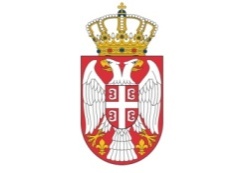 Република СрбијаМИНИСТАРСТВОЗА  РАД, ЗАПОШЉАВАЊЕ, БОРАЧКА И СОЦИЈАЛНА ПИТАЊА